Honors Biology Chapter 17 & 18 Review SheetChapter 17Aritotle’s classification systemCarl Linnaeus – binomial nomenclatureTaxonomyWhat are the four rules to writing a scientific name?List and define the taxonomic categoriesTaxaTypological Species Concept Biological Species Concept Phylogenic Species Concept PhylogenyCharactersMorphological CharactersCladisticsCladogramThree domainsSix kingdoms – characteristics Chapter 18BacteriaCharacteristics of bacteria3 types of ArchaeDifferences between archae and bacteriaProkaryotic structure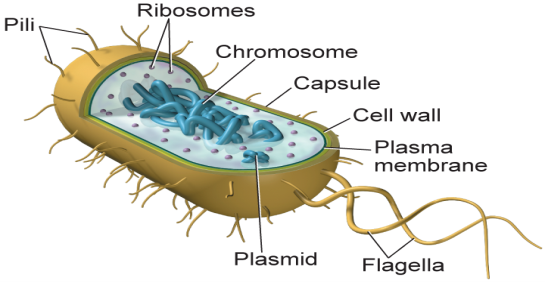 Function of ribosomesChromosome of bacteria4 functions of a capsuleCell wallFlagellaPlasmidPili 2 functions of pili3 shapes of bacteriaBinary fissionConjugation4 types of bacteriaEndosporesMutations of bacteriaFood and medicine with bacteriaDisease causing bacteriaVirusOrigin of a virusViral infectionLytic cycleLysogenic cycleRetrovirus